NOORDWES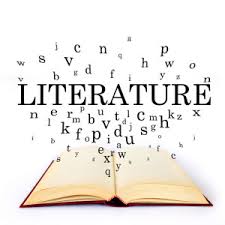 Hierdie projek (Taak 8) het die onderrig van die verskillende letterkunde-genres as fokus.  Hierdie projek vervang die tradisionele letterkundetoets.Om aan hierdie taak die struktuur van ‘n projek te gee, bestaan dit uit twee dele: ‘n navorsingskomponent wat gevolg word deur ‘n skriftelike respons na aanleiding van die navorsing.Hierdie projek bestaan uit 2 fases wat gedurende kwartaal 3 binne ‘n tweeweek-siklus afgehandel moet word. ‘n Voorgestelde tydsindeling:Fase 1 (Week 1): Die leerders kry geleentheid om navorsing te doen oor ‘n tema/aspek van een of meer van die literêre genres wat in kwartaal 1 en 2 onderrig is.Fase 2 (Week 2): Die leerders pas die kennis wat hulle tydens die navorsingsessie verkry het, deur skriftelik daarop te reageer.NASIENRIGLYNEDie druk waaronder ouers en onderwysers op leerders plaas om te presteer, nie vir hulself nie, maar vir ander.					(1)											Sekstet										(1)
	Hy vra of hy ‘n stukkie van sy siel kan tergkry.					(1)In strofe 1 is die vraag een van baie goed maar in strofes 2, 3 en 4 is dit die ding wat hy die graagste wil hê.						(1)   ‘n Galgtou is meer effektief want die leerder voel hy word versmoor en hy sal   in groot moeilikheid wees as hy nie presteer of doen wat sy pa wil hê hy moet    doen nie. Dit sal wees asof hy dood is as hy sy pa ignoreer.			(1)  Konnotatief: Atletiek is dalk ‘n kwesbare sport waarvan die leerder nie   baie hou nie, maar tog verwag sy pa hy moet presteer en rekords behaal.   OF  Denotatief: Die leerder het dalk ‘n besering, maar ten spyte daarvan moet  hy nogsteeds presteer.								(1)  Miskien ervaar hy pyn soos deur turksvydorinkies veroorsaak.   Onsigbare pyn, omdat hy nie homself kan wees nie.				(1)1.7	Dit dui daarop dat dit die waarheid is, altwee van hulle weet dit.		(1)1.7	prototipe										(1)1.8	Apostroof										(1)TOTAAL:										         [15]FASE 2: 2.1In die Driehoekige Sirkel word Caro se karakterontwikkeling grootliks deur episodes van konflik beïnvloed.  Caro toon reeds aan die begin van die Roman innerlike konflik met haar gedagtespraak:  “Wat het my besiel om terug te kom?  Iemand moet tog betaal vir my seer; sal dit ‘n afsluiting wees?  Sal ek vry wees....”  Dit blyk duidelik dat Caro se vergeldingsdrang die innerlike konflik vererger omdat sy nie seker is of sy dan emosioneel “vry” sal wees nie.  Met Caro se terugkeer na haar geboortedorp om vir Steve White te laat boet vir die pyn wat hy haar aangedoen het, is sy gekonfronteer met die herinneringe aan verlede.  Soos wat Steve White se pa betaal het dat Caro en haar familie die dorp verlaat oor die skande wat sy hulle aangebring het, net so manupileer George se pa die skool met sy geldelike borgskappe.  Caro het in opstand hierteen gekom.  Daar word verwys na ‘n stemming van afwagting oor die dreigende konfrontasie tussen Caro en Steve White se pynlike verlede.  Die baba wat sy verloor het, waarvan Steve nie geweet nie.  Steve wat graag kinders saam met Mercia wou hê en die moontlikheid van ‘n kind wat aangeneem sou kon word.   Die twee belangrikste antagoniste wat vir Caro opponeer, is Salome en George.  Salome se antagonisme spruit uit jaloesie op Caro se groeiende vriendskap met Steyn.  Caro het uiterlike konflik beleef met Salome aan die koshuis se etenstafel en in die personeelkamer.  George se antagonisme spruit uit Caro se besluit om nie aan hom toe te gee nie.  Sy weier om die anderkleurige krieketspelers uit haar span weg te laat.  Dit lei tot George se ontrekking. Paul Thompson onttrek sy krieketborgskap om sy wil op die skool en so ook op Caro af te dwing.  Rassevoordele vernietig samewerking binne spanverband, terselfdertyd veroorsaak hulle rassekonflik in Caro se krieketspan, maar Caro bly by haar standpunt en George móés uiteindelik toegee. Die ander karakters wat in ooreenstemming met Caro is, steun haar uiteindelik met haar innerlike konflik oor haar verlede; asook haar uiterlike konflik met Salome en George. [25]OF2.2.   Caro worstel met gebeure uit die verlede en keer terug na haar grootworddorp want sy is vasberade om wraak te neem teenoor diegene wat haar verneder het. Caro kon nog steeds nie daarin slaag om van die leerders wat saam met haar op skool was te vergewe nie want sy kon nog nie vergeet hoe hulle neergekyk het op haar omdat sy in die arm deel van die dorp gebly het en ‘n oorgewig meisie was. Caro het verwerping ervaar omdat net haar stem in die revue gebruik is. Dit was vir haar ‘n groot verleentheid omdat die skoolseuns hulle verlekker het in haar verleentheid omdat sy geval het vir die valse aandag wat Steve aan haar gegee het. Caro het na die pret-nag swanger geraak en dit was die oorsaak vir die grootste bitterheid in haar. Steve het geweier om verantwoordelikheid vir sy aandeel in haar swangerskap te aanvaar en die maklikste uitweg gekies: hy het vir haar ‘n bedrag geld (sy ryk pa se geld) gegee om die dorp te verlaat en te swyg oor die swangerskap. In haar wraaktog dink Caro terug aan haar pa se wyse woorde wat gesê het dat die verskil tussen siek bly en genesing slegs vergifnis is. Caro vergewe vir Steve en kom tot die besef dat sy gekies het om by Steve betrokke te raak en dat sy hom nie alleen kan kwalik neem vir gebeure in die verlede nie. Nie net Caro se pa se wyse woorde nie, maar ook haar betrokkenheid by Lauren speel ‘n belangrike rol in Caro se heelwordproses. Caro leer vir Lauren dat jy nie ander kan kwalik neem vir dinge wat in jou lewe nie vir jou aanvaarbaar is nie. Lauren moet ook besef dat jy nie jou lewe lank ‘n slagoffer kan wees nie en verantwoordelikheid vir jouself moet begin aanvaar. Caro moedig Lauren aan om gewig te verloor want sy is al een wat dit kan verander. [25]AFDELING B EN C:  ASSESSERINGSRUBRIEK VIR LITERÊRE OPSTEL – HUISTAAL [25 PUNTE]1.Besluit oor watter genre die leerders navorsing moet doen. Slegs ‘n genre wat reeds gedurende die eerste twee kwartale onderrig is, mag gebruik word. Raadpleeg die KABV-dokument/onderrigplanne/assesserings-programme i.v.m. die verskillende genres wat in graad 10 per kwartaal onderrig moet word.Die nasionale beleid skryf die volgende genres voor:gedigte ‘n roman‘n drama 2.Onthou: hierdie projek se navorsingsveld is baie wyd en oop, maar dit moet relevant tot die leerders se interaksie met literêre genres wees. 3.Die navorsingsopdrag behoort met die aspekte in die KABV op pp. 26 – 28 verband te hou. 4.Hou te alle tye die uitvoerbaarheid van die opdrag in gedagte asook die beskikbaarheid van navorsings-bronne. 5.Die doel met hierdie projek is uitsluitlik om die leerders se kennis van die verskillende genres te versterk; daarom mag dit geensins deurlopende informele assesseringsaktiwiteite vervang nie.1.Maak seker dat die leerders die navorsingstema verstaan en dat hulle oor voldoende voorafkennis beskik om die opdrag met sukses af te handel.2.Voorsien hulle van al die nodige navorsingsmateriaal in die vorm van handboeke, studiegidse, notas, hersieningsdokumente asook ou vraestelle en memoranda wat hulle vryelik tydens hierdie fase mag raadpleeg. 3.‘n Voorstel vir die strukturering van die eerste deel van hierdie projek:  My siel, pa.Stel kontekstuele vrae oor enige aspek van die fokusareas soos op pp. 26 – 28 van die KABV: [10 punte]Hierdie kontekstuele vrae moet die kognitiewe vlakke volgens Barrett weerspieël.Die leerders kan die aangewese bronne gebruik om hulle met hierdie navorsing te help.Hierdie navorsing moet onder gekontroleerde omstandighede plaasvind en onderwysers moet die proses moniteer.Die leerders se response word deur middel van ‘n memorandum met volledige nasienriglyne en kognitiewe vlakke geassesseer.4.As moontlike idees vir navorsing kan onderwysers die volgende oorweeg:OPDRAG: FASE 1 FASE 1:Die onderwyser deel die letterkunde projek aan die leerders uit.Leerders moet agtergrondinligting oor My siel, pa  kry – leerders kan hul selfone gebruik om te google of die ondersteuningsmateriaal wat die onderwyser verskaf.Die gedig word aan die leerders voorgelees terwyl hulle geleentheid kry om aantekeninge te maak.Agtergrondinligting:Naam van gedig: My siel, pa Bespreek die digter en spreker in die gedig.Doen navorsing oor die Griekse held, Achilles.Bespreek die druk wat tieners deesdae ervaar.Stem jy saam dat leerlinge moet toegelaat word om hulself te wees.Bespreek retoriese vrae en apostroof.Bespreek die bou van die gedig.VRAE  Beantwoord die volgende vrae aan die hand van die gedig soos voorgeskryf:1.1	Wat is die tema van die gedig?							(1)1.2      Die gedig bestaan uit 4 strofes. Wat word ‘n strofe genoem wat uit 6            versreëls bestaan?                                                                                         (1)1.3.1	Watter EEN van die vrae is die belangrikste?                   .                            (1)1.3.2   Hoe verander dié vraag van die eerste strofe na strofe 2, 3 en 4?                (1)1.4	Die standaard Afrikaanse vergelyking sê: “Dit hang soos ‘n wolk oor my kop”           Bespreek die doeltreffendheid van die uitdrukking “soos ‘n galgtou oor            my kop” in die gedig?                                                                                      (1)
1.5      Word die woord “Achilleshiel” denotatief of konnotatief in hierdie gedig            gebruik?                                                                                                           (1)
1.6      Hoekom beskryf die seun homself as ‘n “turksvy-kind”?	                        (1)1.7      “Pa is mos my proto.  Ek maar net Pa se foto.”1.7.1   Watter betekenis het die woord mos in die aanhaling?                                   (1)1.7.2   Van watter woord is proto ‘n verkorting?	                                                        (1)1.8      Gee die term wat gebruik word wanneer iemand direk aangespreek            word in ‘n gedig?                                                                                              (1)                                                                                                                    TOTAAL [10]As deel van die navorsing moet leerders ook leer oor hoe om ‘n bibliografie/bronnelys saam te stel. Leerders behoort ten minste 3 bronne (soos bo by punt no.2 genoem) te raadpleeg.1.Maak seker dat die leerders oor voldoende voorafkennis beskik om die opdrag met sukses af te handel – in hierdie geval moet hulle reeds vaardig wees in die skryf van ‘n opstelvraag/letterkunde-opstel.2.Hierdie fase van die projek moet ook onder gekontroleerde omstandighede plaasvind en deeglike monitering moet gedoen word.3.Die navorsingstaak moet geskryf word. Dit word as ‘n bewys in die leerders se SGA-lêers geplaas. 4.Onderwysers moet seker maak dat die verskillende skryfprosesse by hierdie skryftaak aangespreek word.VRAAG: Driehoekige Sirkel2.1   Die antagonistiese newekarakter dra by tot die protagonis, Caro Eksteen, se uiterlike en        innerlike konflik.        Bespreek hierdie stelling in ‘n opstel van 300 – 350 woorde.                                                         [25]OF  In die roman speel die motief van vergifnis ‘n baie belangrike rol. Bespreek die motief van   vergifnis in ‘n opstel van 300 – 350 woorde, deur te verwys na gebeure in die verlede, hede   en die gevolgtrekking waartoe die hoofkarakter uiteindelik kom/ hoe dit die karaktergroei   van die hoofkarakter ondersteun.                                                                                                    [25]                                                                     KriteriaUitsonderlikKnapGemiddeldElementêrOnvoldoende INHOUDInterpretasie van onderwerpDiepte van argument, verantwoordbaarheid en insig in teks15 PUNTE12–159–116–84–50–3INHOUDInterpretasie van onderwerpDiepte van argument, verantwoordbaarheid en insig in teks15 PUNTE-Uitsonderlike respons: 14–15Uitstekende respons: 12–13-Diepgaande interpretasie van onderwerp-Reeks treffende argumente wat behoorlik uit die roman/drama gerugsteun is-Uitstekende begrip van die genre en teks-Toon begrip van die onderwerp en het die onderwerp goed geïnterpreteer -Respons redelik gedetailleerd-Enkele deeglike argumente gegee, maar nie almal ewe goed gemotiveer nie-Begrip van genre en teks duidelik -Redelike interpretasie van die onderwerp; nie alle aspekte in detail ondersoek nie-Enkele goeie punte ter ondersteuning van die onderwerp-Enkele argumente word ondersteun, maar bewyse nie altyd oortuigend nie-Basiese begrip van genre en teks -Onbevredigende interpretasie van die onderwerp: byna geen aspekte in detail ondersoek nie -Min punte wat die onderwerp ondersteun -Baie min relevante argumente-Weinig begrip van genre en teks -Geen begrip van die onderwerp nie -Swak poging om die vraag te beantwoord-Argumente oortuig nie-Leerder het nie die genre en teks onder die knie nie STRUKTUUR & TAALStruktuur, logiese vloei en aanbiedingTaalgebruik, toon en styl gebruik in opstel10 PUNTE8–106–74–52–30–1STRUKTUUR & TAALStruktuur, logiese vloei en aanbiedingTaalgebruik, toon en styl gebruik in opstel10 PUNTE-Samehangende struktuur-Uitstekende inleiding en slot-Argumente goed gestruktureer en daar is duidelike ontwikkeling -Taalgebruik, toon en styl is volwasse, dit beïndruk en is korrek-Duidelike struktuur -Logiese vloei van argument-Inleiding, slot en ander paragrawe samehangend georganiseer-Taalgebruik, toon en styl is grootliks korrek -Enkele bewyse van struktuur -Logika en samehang is duidelik, maar met foute-Enkele taalfoute; toon en styl meestal gepas -Paragrafering meestal korrek-Struktuur toon tekens van swak beplanning-Argumente nie logies gerangskik nie-Taalfoute beduidend -Toon en styl nie geskik nie -Paragrafering foutief-Gebrek aan beplande struktuur belemmer vloei van argumente-Taalfoute en foutiewe styl laat hierdie skryfstuk misluk-Styl en toon nie geskik nie-Paragrafering foutiefVERSPREIDING VAN PUNTE20–2515–1910–145–90–4